    Disclosure of Unlabeled/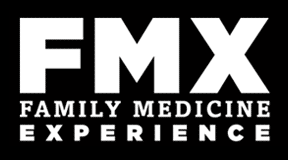 Investigational Uses of Products FormTitle of Presentation:  Name(s) of Presenting Faculty: The American Academy of Family Physicians (AAFP) has a policy that its faculty must disclose to the AAFP and the learners when an unlabeled use of a commercial product, or an investigational use not yet approved for any purpose, is discussed during an educational activity. Faculty members must disclose that the product is not labeled for the use under discussion or that the product is still investigational.The intent of this policy is not to prohibit or limit the exchange of views in scientific and educational discussions, including discussions of unapproved uses, but to ensure that faculty members disclose to learners that such discussion will take place.Should an unplanned discussion of unlabeled or investigational uses of a product occur (usually in the course of a question and answer session), it is the responsibility of the faculty member to inform the learners that the use under question/discussion is unlabeled or investigational prior to answering the question or responding to the discussion point.Acknowledgment of planned discussion of unapproved or investigational uses of products must be presented in writing to the learners prior to the start of the continuing medical education (CME) activity, or (for enduring materials) at the point that first mention is made of the unapproved/investigational use in the CME activity. DISCLOSURE OF UNLABELED/INVESTIGATIONAL USES OF PRODUCTS – Review and report content prepared/presented by all faculty members involved with the presentation.   A. The content of my material(s)/presentation(s) in this CME activity will not include discussion of unapproved or investigational uses of products or devices.  B. The content of my material(s)/presentation(s) in this CME activity will include discussion of unapproved or investigational uses of products or devices as indicated below:Lead Faculty Signature:  			Date: Return this completed form to your AAFP staff contact at FMXCMEStaff@aafp.org by July 5. For On Demand (recorded) sessions, return by June 30.